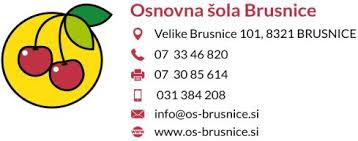 IZBOR DELOVNIH ZVEZKOV ZA ŠOLSKO LETO 2021/2022 1. RAZRED2. RAZRED3. RAZRED4. RAZRED5. RAZRED6. RAZRED7. RAZRED8. RAZRED8. RAZRED - Izbirni predmeti9. RAZRED9. RAZRED - Izbirni predmetinazivpredmetcenaS. Osterman et al.: UČIM SE 1B - MALI KOMPLET, PRVA MATEMATIKA, samostojni delovni zvezek;  S SLIKANICO NA RAMI, zvezek za opismenjevanje 1. in 2. del, založba MKZ, količina: 1, EAN: 3831022476385Učni kompleti MKZ30,00Učna gradiva za prvo triado financira Ministrstvo za izobraževanje, znanost in šport. Gradiva boste brezplačno prejeli v šoli.OstaloSkupaj: 30,00Stroške krije Ministrstvo za izobraževanje, znanost in šport.nazivpredmetcenaV. Manfreda Kolar et al.: UČIM SE 2A - MALI KOMPLET, Vsebuje: DRUGA MATEMATIKA, samostojni delovni zvezek; S SLIKANICO NA RAMI, samostojni delovni zvezek za jezik; S SLIKANICO NA RAMI, zvezek za opismenjevanje 3. del, založba MKZ, količina: 1, EAN: 3831022478037Učni kompleti MKZ32,00Učna gradiva za prvo triado financira Ministrstvo za izobraževanje, znanost in šport. Gradiva boste brezplačno prejeli v šoli.OstaloSkupaj: 32,00Stroške krije Ministrstvo za izobraževanje, znanost in šport.nazivpredmetcenaV. Manfreda Kolar et al.: UČIM SE 3A - MALI KOMPLET, Vsebuje: TRETJA MATEMATIKA, samostojni delovni zvezek; S SLIKANICO NA RAMI, samostojni delovni zvezek za jezik; MATEMATIK NANDE 3, zbirka nalog, založba MKZ, količina: 1, EAN: 3831022478068Učni kompleti MKZ32,00Učna gradiva za prvo triado financira Ministrstvo za izobraževanje, znanost in šport. Gradiva boste brezplačno prejeli v šoli.OstaloSkupaj: 32,00Stroške krije Ministrstvo za izobraževanje, znanost in šport.nazivpredmetcenaS. Osterman et al.: UČIM SE 4D - MALI KOMPLET, Vsebuje: SLOVENŠČINA 4, samostojni delovni zvezek; MATEMATIKA 4, samostojni delovni zvezek, založba MKZ, količina: 1, EAN: 3831022480696Učni kompleti MKZ33,00Florjančič, Zajc: GRADIVO: NARAVOSLOVJE IN TEHNIKA 4, navodila in praktično gradivo za ustvarjanje, založba IZOTECH, količina: 1, EAN: 9789616740241Naravoslovje in tehnika13,00Skupaj: 46,00nazivpredmetcenaS. Osterman et al.: UČIM SE 5D - MALI KOMPLET, Vsebuje: SLOVENŠČINA 5, samostojni delovni zvezek; MATEMATIKA 5, samostojni delovni zvezek, založba MKZ, količina: 1, EAN: 3831022480702Učni kompleti MKZ33,00Skupaj: 33,00nazivpredmetcenaD. Kapko, N. Cajhen, M. Bešter Turk et al.: GRADIM SLOVENSKI JEZIK 6, samostojni delovni zvezek za slovenščino, 2 dela, založba ROKUS-KLETT, količina: 1, EAN: 9789612711207Slovenščina17,15Skupaj: 17,15nazivpredmetcenaD. Kapko, N. Cajhen, N. Drusany, M. B. Turk et al: SLOVENŠČINA ZA VSAK DAN 7, samostojni delovni zvezek, 2 dela, založba ROKUS-KLETT, količina: 1, EAN: 9789612099428Slovenščina17,15DOTIK NARAVE 7, samostojni delovni zvezek za naravoslovje, založba ROKUS-KLETT, količina: 1, EAN: 9789612718626Naravoslovje12,50Skupaj: 29,65nazivpredmetcenaD. Kapko, N. Cajhen, N. Drusany, M. B. Turk et al: SLOVENŠČINA ZA VSAK DAN 8, samostojni delovni zvezek, 2 dela, založba ROKUS-KLETT, količina: 1, EAN: 9789612710187Slovenščina17,15D. Fon, B. Urbančič: BIOLOGIJA 8, interaktivni učni komplet nove generacije za biologijo v 8. razredu osnovne šole, založba ROKUS-KLETT, količina: 1, EAN: 3831075927353Biologija14,90S. Žigon, M. Pintarič: FIZIKA 8, samostojni delovni zvezek s poskusi, prenova, založba MKZ, količina: 1, EAN: 9789610159148Fizika13,90A. Smrdu: SVET KEMIJE 8  OD ATOMA DO MOLEKULE, delovni zvezek, založba JUTRO, količina: 1, EAN: 9789616746571Kemija12,90Skupaj: 58,85nazivpredmetcenaG. Motta et al.: MAXIMAL 2, delovni zvezek za nemščino, založba ROKUS-KLETT, količina: 1, EAN: 9789612718718Nemščina18,90Skupaj: 18,90nazivpredmetcenaD. Kapko, N. Cajhen, N. Drusany, M. B. Turk et al: SLOVENŠČINA ZA VSAK DAN 9, samostojni delovni zvezek, 2 dela, založba ROKUS-KLETT, količina: 1, EAN: 9789612711238Slovenščina17,15S. Žigon, M. Pintarič, A. Jagodic: FIZIKA 9, samostojni delovni zvezek s poskusi, založba MKZ, količina: 1, EAN: 9789610159841Fizika13,90A. Smrdu.: SVET KEMIJE 9  OD MOLEKULE DO MAKROMOLEKULE, delovni zvezek, založba JUTRO, količina: 1, EAN: 9789616746694Kemija12,90Skupaj: 43,95nazivpredmetcenaG. Motta et al.: MAXIMAL 3, delovni zvezek za nemščino, založba ROKUS-KLETT, količina: 1, EAN: 9789612719203Nemščina18,90Skupaj: 18,90